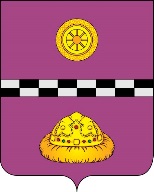 ПОСТАНОВЛЕНИЕ от 05.06.2023г.                                                                                                             № 239Об утверждении Порядка создания, охраны, содержанияи выдачи разрешения на рубку зеленых насаждений на территории городского поселения «Емва»Руководствуясь Федеральными законами от 10.01.2002 № 7-ФЗ «Об охране окружающей среды», от 06.10.2003 № 131-ФЗ «Об общих принципах организации местного самоуправления в Российской Федерации» и улучшения благоустройства на территории городского поселения «Емва» ПОСТАНОВЛЯЮ:1. Утвердить Порядок создания, охраны, содержания и выдачи разрешения на рубку зеленых насаждений на территории городского поселения «Емва» согласно приложению № 1 к настоящему постановлению.2. Утвердить Методику оценки компенсационных выплат за вырубку (повреждение) зеленых насаждений на территории городского поселения «Емва» согласно приложению № 2 к настоящему постановлению.3. Настоящее решение вступает в силу после его официального опубликования.4. Контроль за исполнением настоящего постановления возложить на заместителя руководителя администрации муниципального района «Княжпогостский»  С.Е. Сакулину.Глава МР «Княжпогостский» -руководитель администрации                                                                 А.Л. НемчиновПриложение № 1Постановлению администрации МР «Княжпогостский»от  05.06.2023 г. № 239ПОРЯДОКСОЗДАНИЯ, ОХРАНЫ, СОДЕРЖАНИЯ И ВЫДАЧИ РАЗРЕШЕНИЯ НА РУБКУ  ЗЕЛЕНЫХ НАСАЖДЕНИЙ НА ТЕРРИТОРИИ ГОРОДСКОГО ПОСЕЛЕНИЯ «ЕМВА»Настоящий Порядок разработан в соответствии с Федеральным законом от 10.01.2002 № 7-ФЗ "Об охране окружающей среды", Федеральным законом от 06.10.2003 № 131-ФЗ "Об общих принципах организации местного самоуправления в Российской Федерации", Правилами создания, охраны 
и содержания зеленых насаждений в городах Российской Федерации, утвержденными приказом Государственного комитета Российской Федерации по строительству и жилищно-коммунальному комплексу от 15.12.1999 № 153, 1.2. Порядок создания, охраны, содержания и выдача разрешения на рубку зеленых насаждений на территории городского поселения «Емва» (далее - Порядок) регулирует вопросы правоотношения между органами местного самоуправления, юридическими лицами и гражданами по вопросам создания, охраны, содержания и выдачи разрешения на рубку зеленых насаждений на территории городского поселения «Емва».1. Основные понятияАварийное дерево - это дерево со структурными изъянами (наличие дупел, гнилей, обрыв корней, опасный наклон), способными привести к падению всего дерева или его части и причинению ущерба населению или государственному имуществу и имуществу граждан и юридических лиц.Ботанический сад - сформированный и учтенный в государственном кадастре земельный участок специального назначения, на котором размещается коллекция древесных, кустарниковых и травянистых растений для научно-исследовательских и просветительских целей.Газон - травяной покров, создаваемый посевом семян специально подобранных трав, являющийся фоном для посадок и парковых сооружений и самостоятельным элементом ландшафтной композиции.Городские леса - это совокупность расположенных на землях населенного пункта в территориальных градостроительных зонах рекреационного назначения земельных участков, находящихся в муниципальной собственности и входящих в состав муниципального лесничества, на которых произрастают защитные леса, выполняющие функции защиты природных и иных объектов, используемые для отдыха и туризма граждан и подлежащие освоению в целях сохранения средообразующих, водоохранных, защитных, санитарно-гигиенических, оздоровительных и иных полезных функций лесов. Дерево - многолетнее растение с четко выраженным деревянистым прямостоячим главным стеблем - стволом диаметром не менее 5 см на высоте 1,3 см.Древесина - лесной ресурс, получаемый из срубленных, спиленных, срезанных стволов деревьев, который используется, в том числе для получения лесоматериалов и иной продукции переработки древесины.Живая изгородь - рядовые посадки из кустарников, свободно растущих или формируемых с целью получения сомкнутых непроницаемых зеленых полос.Заросли - деревья и кустарники самосевного и порослевого происхождения, образующие единый сомкнутый полог.Зеленые насаждения - совокупность древесных, кустарниковых и травянистых растений естественного и искусственного происхождения, включая отдельно произрастающие деревья, кустарники, лианы, травяной покров и цветники.Зеленый массив - участок земли, занятый взрослыми деревьями (не менее 50 экземпляров), образующими единый полог.Зеленый фонд городского поселения «Емва»- совокупность территорий, занятых зелеными насаждениями и городскими лесами.Инвентаризация зеленых насаждений - комплекс мероприятий по оценке качества и количества зеленых насаждений, проводимых в соответствии с утвержденными в установленном порядке методическими документами.Компенсационная стоимость зеленых насаждений - стоимостная оценка зеленых насаждений, устанавливаемая для учета ценности при повреждении или уничтожении, включая расходы на создание и содержание зеленых насаждений.Компенсационное озеленение - воспроизводство зеленых насаждений взамен уничтоженных или поврежденных.Кустарник - многолетнее растение, ветвящееся у самой поверхности почвы (в отличие от деревьев) и не имеющее во взрослом состоянии главного ствола.Незаконная рубка зеленых насаждений - рубка зеленых насаждений без согласия собственника участка, а для зеленых насаждений, произрастающих на земельных участках, находящихся в собственности городского поселения «Емва» и земельных участков, государственная собственность на которые не разграничена - в отсутствие разрешения, полученного в порядке, установленном пунктом 8 настоящих Правил, за исключением случаев, предусмотренных пунктом 11 настоящих Правил.Озелененные территории - участки земли, на которых располагаются растительность естественного происхождения, искусственно созданные садово-парковые комплексы и объекты, бульвары, скверы, газоны, цветники, малозастроенная территория жилого, общественного, делового, коммунального, производственного назначения, в пределах которой не менее 70 процентов поверхности занято зелеными насаждениями.Охрана зеленых насаждений - система правовых, организационных, экономических и агрономических мероприятий, направленных на сохранение, восстановление или улучшение выполнения насаждениями определенных функций.Парк - сформированный и учтенный в государственном кадастре земельный участок общего пользования не менее 5 га, представляющий собой самостоятельный архитектурно-ландшафтный объект с развитой системой благоустройства, предназначенный для периодического массового отдыха населения.Пешеходные аллеи - рядовые посадки вдоль улиц, проспектов.Повреждения до степени прекращения роста зеленых насаждений - повреждения, которые необратимо нарушают способность насаждений к продолжению роста (например, слом ствола дерева, ошмыг кроны, обдир коры).Реконструкция зеленых насаждений - комплекс агротехнических мероприятий по замене больных и усыхающих деревьев и кустарников, улучшению породного состава, а также обрезке древесно-кустарниковой растительности.Рубка - спиливание, срубание или срезание, то есть отделение различным способом ствола дерева, стебля кустарника и лианы от корня.Санитарная рубка - это рубка, проводимая на основании муниципального контракта либо разрешения городского поселения «Емва» в целях санитарного улучшения состояния насаждений, полностью или частично утративших устойчивость, восстановления их целевых функций, локализации и (или) ликвидации очагов стволовых вредителей и опасных инфекционных заболеваний, при которой вырубают сухостойные, усыхающие, пораженные болезнями, заселенные вредителями, а также другие поврежденные деревья.Сквер - сформированный и учтенный в государственном кадастре земельный участок общего пользования небольшого размера, предназначенный для кратковременного отдыха населения, планировочной организации и декоративного оформления территорий.Содержание зеленых насаждений - комплекс мероприятий по охране озелененных территорий, уходу и воспроизводству зеленых насаждений, осуществляемых собственниками, пользователями и арендаторами озелененных территорий.Травяной покров - газон, естественная травяная растительность.Уход за зелеными насаждениями - комплекс агротехнических мероприятий, направленных на выращивание устойчивых, высокодекоративных зеленых насаждений.Цветник - участок геометрической или свободной формы с высаженными одно-, двух- или многолетними растениями.2. Виды зеленых насажденийНа территории городского поселения «Емва» зеленые насаждения подразделяются на следующие виды:2.1. зеленые насаждения общего пользования - зеленые насаждения на выделенных в установленном порядке земельных участках, предназначенных для рекреационных целей, доступ на которые бесплатен и свободен для неограниченного круга лиц (в том числе зеленые насаждения парков, городских садов, скверов, зеленые насаждения озеленения городских улиц);2.2. зеленые насаждения ограниченного пользования - зеленые насаждения на земельных участках в пределах жилой, гражданской, промышленной застройки, территорий и организаций обслуживания населения и здравоохранения, науки, образования, рассчитанные на пользование определенными группами населения;2.3. зеленые насаждения специального назначения - зеленые насаждения санитарно-защитных, водоохранных, защитно-мелиоративных зон, кладбищ, насаждения вдоль автомобильных и железных дорог и т.д.;2.4. зеленые насаждения участков землепользования граждан (собственников участков).2. Общие требования к содержанию зеленых насажденийСоблюдение Порядка содержания зеленых насаждений с учетом специфичности среды их произрастания является необходимым условием создания устойчивых долговечных и высокодекоративных насаждений в городе.3.1. В работы по содержанию зеленых насаждений входят:- полив,- внесение органических и минеральных удобрений,- борьба с сорняками,- рыхление почвы, мульчирование и утепление,- обрезка кроны деревьев и кустарников, стрижка "живой" изгороди,- обрезка кроны и рубка деревьев под линиями электропередач,- посадка деревьев, кустарников с целью восстановления зеленых насаждений,- валка сухих, аварийных и потерявших декоративный вид деревьев и кустарников,- уборка упавших и поврежденных деревьев,- ремонт газонов и клумб с добавлением растительного грунта и посевом трав,- периодическая стрижка газонов, удаление сорной растительности,- посадка цветов на клумбы, в вазоны и уход за ними,- лечение ран, дупел, механических повреждений деревьев,- защита от вредителей и болезней,- борьба с массовыми вредителями и возбудителями заболеваний зеленых насаждений.3.2. Одним из основных мероприятий по правильному содержанию городских деревьев и кустарников является обрезка кроны. Различают следующие виды обрезки: санитарная, омолаживающая, формовочная.3.2.1. Санитарная обрезка кроны направлена на удаление старых, больных, усыхающих и поврежденных ветвей, а также ветвей, направленных внутрь кроны или сближенных друг с другом. Обязательному удалению подлежат также побеги, отходящие от центрального ствола вверх под острым углом или вертикально (исключая пирамидальные формы), во избежание их обламывания и образования ран на стволе.Санитарную обрезку следует проводить ежегодно в течение всего вегетационного периода. Крупные ветви необходимо удалять постепенно, по 1 - 2 ветви в год.Обрезка больных и сухих сучьев проводится до здорового места, при этом ветви удаляются на кольцо у самого их основания, а побеги - над "наружной" почкой, не задевая ее.3.2.2. Омолаживающая обрезка - это глубокая обрезка ветвей до их базальной части, стимулирующая образование молодых побегов, создающих новую крону. Ее следует проводить у таких деревьев и кустарников, которые с возрастом, несмотря на хороший уход, теряют декоративные качества, перестают давать ежегодный прирост, образуют суховершинность.Омолаживающую обрезку деревьев следует проводить постепенно - в течение 1 - 2 года, начиная с вершины и крупных скелетных ветвей, и только у видов, обладающих хорошей побегопроизводительной способностью (липа, тополь, ива и др., из хвойных - ель колючая).Обрезку ветвей следует проводить, укорачивая их на 1/2 - 3/4 длины. В случае образования большого числа молодых побегов из спящих почек необходимо произвести прореживание, убрав часть из них.Обрезку производят на основании и в соответствии с разрешением , выданным МКУ «Городское хозяйство».К омолаживающей обрезке относится и прием "посадки на пень", когда дерево или куст спиливаются до основания и остается лишь пень. Образовавшуюся поросль следует проредить и сформировать одно- или многоствольное растение.Омолаживающую обрезку декоративных кустарников (одиночных, в группе, в "живой" изгороди) проводят периодически по мере появления стареющих и переросших побегов, потерявших декоративность. Ветви срезают возле молодого побега, а если он отсутствует, ветвь обрезают целиком - сажают на пень: непривитые кустарники обрезают на высоте 10 - 15 см от корневой шейки, привитые - на такой же высоте от места прививки.3.2.3. Формовочная обрезка проводится с целью придания кроне заданной формы и сохранения ее, выравнивания высоты деревьев и кустарников, достижения равномерного расположения скелетных ветвей.При обрезке необходимо учитывать видовые и биологические особенности растений: форму кроны, характер ее изменения с возрастом, способность переносить обрезку, возможность пробуждения спящих почек.При формовочной обрезке деревьев в аллейной или рядовой посадке необходим постоянный контроль за высотой, размером и формой кроны.Периодичность проведения формовочной обрезки древесных пород различна. Кроны быстрорастущих пород, когда требуется сохранение определенной высоты и формы, обрезают ежегодно, сочетая формовочную обрезку с удалением отстающих в росте (слабых), усыхающих и больных побегов, т.е. с санитарной обрезкой.У медленнорастущих деревьев формовку крон лучше производить через 2 - 4 года.Формовочную обрезку деревьев следует проводить ранней весной до распускания почек или осенью после листопада."Живые" изгороди и бордюры из кустарника подвергаются формовочной обрезке для усиления роста боковых побегов, увеличения густоты кроны, поддержания заданной формы изгороди. Их начинают стричь в первый год после посадки - ранней весной до начала сокодвижения. Позднее - 3 - 6 раз за вегетацию по мере отрастания.3.2.4. Степень обрезки зависит от вида дерева, его возраста и состояния кроны. Различают слабую, умеренную (среднюю) и сильную обрезки.У молодых деревьев большинства пород целесообразно проводить только слабую обрезку (не более 25 - 30% величины годичного прироста), так как на концах побегов у них закладываются слабые почки. У средневозрастных деревьев производится умеренная обрезка (до 50% длины годичного прироста), способствуя получению более густой кроны.Сильную обрезку (60 - 75% длины годичного прироста) следует производить только у быстрорастущих пород, у которых отсутствие обрезки или слабая обрезка приводит к быстрому изреживанию кроны.3.2.5. Своевременную обрезку ветвей в охранной зоне токоведущих инженерных сетей (проводов) производят организации, эксплуатирующие электрические сети, на основании и в соответствии с разрешением , выданным МКУ «Городское хозяйство».3.2.6. При обрезке для безопасности большие ветви предварительно подвешивают на веревке (или двух) к вышерасположенной ветви или к стволу дерева и после спиливания осторожно опускают на землю.Срезы должны быть гладкими, крупным срезам рекомендуется придавать слегка выпуклую форму, а вертикально растущие побеги снимаются косым срезом, чтобы не застаивалась вода.Сразу после обрезки все раны диаметром более 2 см необходимо замазать садовой замазкой или закрасить масляной краской на натуральной олифе. У хвойных деревьев, обильно выделяющих смолу, раны не замазываются.3.3. Раны, дупла и механические повреждения на деревьях обязательно заделываются. При заделке дупел удаляют загнившую часть древесины до здоровой, дезинфицируют 5-процентным раствором железного или медного купороса, покрывают поврежденные ткани изоляционным составом и цементируют (смесь цемента с песком, щебнем, битым кирпичом). После затвердения поверхность заделанного дупла покрывают масляной краской под цвет коры дерева.Механические повреждения зачищают до здорового места, а затем покрывают садовой замазкой, последнюю рекомендуют приготовлять с добавлением физиологически активных веществ стимулирующего действия.Лечение дупел у большинства деревьев можно проводить в течение всего вегетационного периода.3.4. Побелка стволов деревьев в парках, скверах, на бульварах и улицах запрещается. Побелка может производиться (только известью или специальными составами для побелки) на отдельных участках и объектах, где предъявляются повышенные санитарные и другие специальные требования (общественные туалеты, места для сбора мусора и бытовых отходов, производства с особой спецификой работ и т.п.).4. Посадка (пересадка) деревьев и кустарников4.1. Количество, видовой состав и возраст высаживаемых деревьев и кустарников, а также месторасположение и сроки высадки (пересадки)на территории городского поселения «Емва» согласовываются с МКУ «Городское хозяйство».4.2. Саженцы должны иметь симметричную крону, очищенную от сухих и поврежденных ветвей, прямой штамб, здоровую, нормально развитую корневую систему с хорошо выраженной скелетной частью; на саженцах не должно быть механических повреждений, а также признаков повреждений вредителями и болезнями.4.3. Категорически запрещается завозить и высаживать в городе деревья и кустарники слабо развитые, с уродливыми кронами (однобокими, сплюснутыми и пр.), а также растения с наличием ран, повреждениями кроны и штамба.4.4. Посадка в городе женских экземпляров тополей и других растений, засоряющих территорию во время плодоношения или вызывающих массовые аллергические реакции во время цветения, не допускается.4.5. Наиболее оптимальным временем посадки растений являются весна и осень, когда растения находятся в естественном безлиственном состоянии (листопадные виды) или в состоянии пониженной активности физиологических процессов растительного организма.Весенние посадки следует проводить после оттаивания и прогревания почвы до начала активного распускания почек и образования побегов.Осенние посадки следует проводить с момента опадения листьев до устойчивых заморозков.Хвойные породы лучше переносят пересадку в ранневесеннее время (март - начало апреля) и раннеосеннее (август - начало сентября).4.6. Крупномерные деревья и все хвойные растения, а также растения при летней и зимней пересадках обязательно выкапывают с комом земли. Во время хранения необходимо следить, чтобы корни находились в достаточно влажной почве и не были оголены.4.7. Деревья и кустарники следует высаживать в соответствии с существующими в строительстве правилами и нормами, в частности, регламентируются расстояния от стен здания и различных сооружений до места посадки растений.4.8. Между траншеями с отдельными породами и сортами оставляют разрывы для удобства прохода и проезда шириной 2 - 2,5 м. Траншеи выкапывают с учетом размеров корневой системы растений: для деревьев-саженцев глубиной 55 - 60 см, для кустарников - 40 - 45 см, шириной 0,8 - 1,5 м.4.9. В посадочные ямы при посадке саженцев с обнаженной корневой системой должны быть забиты колья, выступающие над уровнем земли на 1,3 м; в нижнюю часть посадочных ям и траншей засыпается растительный грунт. Корни саженцев следует обмакнуть в земляную жижу, имеющую вязкую консистенцию. При посадке необходимо следить за заполнением грунтом пустот между корнями высаживаемых растений. По мере заполнения ям и траншей грунт в них должен уплотняться от стенок к центру. Высота установки саженцев в яму или траншею должна обеспечивать положение корневой шейки на уровне поверхности земли после осадки грунта. Саженцы после посадки должны быть подвязаны к установленным в ямы кольям и обильно политы водой. Осевшую после первого полива землю следует подсыпать на следующий день и вторично полить растения.4.10. Приемку посадок и определение процента отпада деревьев и кустарников осуществляет МКУ «Городское хозяйство».4.11. Определение процента отпада проводится в следующие годы:- для весенних посадок - осенью текущего года;- для осенних и зимних посадок - осенью следующего года;- для растений, пересаживаемых с комом в облиственном состоянии, - по их приживаемости.5. Права и обязанности землепользователей озелененных территорий5.1. Граждане и юридические лица имеют право на:- пользование зелеными насаждениями города в культурно-оздоровительных и иных целях с соблюдением требований настоящего Порядка и иных правовых актов.5.2. Граждане и юридические лица обязаны:- обеспечивать сохранность зеленых насаждений, производить весь комплекс агротехнических мероприятий по уходу за зелеными насаждениями на земельных участках, предоставленных им во временное пользование, аренду, в соответствии с пунктом 3 настоящего Порядка;- не допускать действий, запрещенных на озелененных территориях, согласно пункту 5.3 настоящего Порядка;- вырубку, обрезку, пересадку, посадку, реконструкцию оформлять в порядке, установленном пунктом 8 настоящего Порядка;- возмещать компенсационную стоимость зеленых насаждений, в соответствии с пунктом 10 настоящего Порядка.5.3. На озелененных территориях запрещается:- повреждать или уничтожать зеленые насаждения, за исключением случаев, предусмотренных пунктом 8.1 настоящего Порядка;- проводить вырубку, обрезку, пересадку, посадку, реконструкцию зеленых насаждений на земельных участках, находящихся в собственности городского поселения «Емва»  и земельных участках, государственная собственность на которые не разграничена, без разрешения МКУ «Городское хозяйство».5.4. Уполномоченным органом по выдаче разрешений на вырубку, обрезку, пересадку, посадку, реконструкцию зеленых насаждений (далее разрешение) является МКУ «Городское хозяйство» (приложение № 1 к Порядку).6. Охрана зеленых насаждений6.1. Общая часть.Охране подлежат все зеленые насаждения, расположенные на территории городского поселения «Емва», независимо от форм собственности на земельные участки, на которых они расположены.6.2. Охрана зеленых насаждений при осуществлении градостроительной деятельности.6.2.1. Осуществление градостроительной деятельности на территории городского поселения»Емва»  ведется с соблюдением требований по охране зеленых насаждений.6.2.2. При организации строительства, реконструкции, капитального ремонта объектов капитального строительства и объектов, не являющихся объектами капитального строительства, на участках земли, занятых деревьями и кустарниками, в разделе "охрана окружающей среды" проектной документации должны содержаться полные и достоверные сведения о количестве и состоянии деревьев и кустарников, полная оценка воздействия на них при реализации проекта (количество вырубаемых, пересаживаемых, сохраняемых зеленых насаждений).6.2.3. Расчистка территорий и подготовка их к застройке должны осуществляться с учетом требований СП 82.13330.2016. Свод правил. Благоустройство территорий. Актуализированная редакция СНиП III-10-75 (пункт 5.31).6.2.4. Строительные организации обязаны принять меры по сбережению всех растений, отмеченных в проектной документации как сохраняемые:- установить временное ограждение зеленых массивов и приствольные ограждения сохраняемых деревьев в виде сплошных щитов высотой 2,0 метра;- для сохранения корневой системы деревьев, расположенных ближе 3-х метров от объектов строительства, устраивать вокруг ограждающего треугольника настил из досок радиусом 1,6 метра;- при прокладке подземных коммуникаций обеспечивать расстояние между краем траншеи и корневой системой дерева не менее 3,0 м, а корневой системой кустарника - не менее 1,5 м;- при производстве работ "проколом" в зоне корней деревьев и кустарников работы производить ниже расположения скелетных корней, но не менее 1,5 метров от поверхности почвы;- при асфальтировании и замощении дорог и тротуаров вокруг деревьев и кустарников соблюдать размеры приствольных кругов площадью не менее 1,5 кв.м;- при наличии на территории хорошего травостоя следует нарезать дернину, складировать и принимать меры по ее сохранению (полив, притенение) для последующего использования при устройстве газона.6.2.5. Сухостойные и аварийные деревья и кустарники, подлежащие рубке на основании и в соответствии с разрешением МКУ «Городское хозяйство», вырубаются в первую очередь. Сухостойные деревья выявляются и маркируются в вегетационный период - с мая по сентябрь включительно, кроме старого сухостоя (сухостой прошлого года), который можно установить в любое время года.6.2.6. Деревья и кустарники, годные для пересадки, следует выкопать в соответствии с правилами и использовать при озеленении данного или другого объекта.Работы по озеленению должны выполняться только после расстилки растительного грунта, устройства проездов, тротуаров, дорожек, площадок, оград, прокладки коммуникаций, дренажей и уборки строительного мусора после их строительства.6.2.7. Расчистка территории от деревьев и кустарников, намеченных к удалению, может выполняться с их разделкой на месте или в стороне и их последующей вывозкой. Удаление пней следует производить корчевателями или пнедробилкой.Валка, раскряжевка, погрузка и вывоз срубленного дерева и порубочных остатков производится в течение суток с момента начала работ.Хранить срубленные зеленые насаждения и порубочные остатки на месте производства работ запрещается.7. Порядок согласования вырубки, обрезки, пересадки, посадки, реконструкции зеленых насаждений7.1. Рубка, обрезка, пересадка, посадка и реконструкция зеленых насаждений на территории городского поселения «Емва» разрешается в следующих случаях:7.1.1. проведение санитарных рубок (в том числе удаления аварийных, больных, ослабленных, погибших деревьев и кустарников) и реконструкции зеленых насаждений;7.1.2. необходимость соблюдения нормативного светового режима в жилых и общественных помещениях, затененных зелеными насаждениями;7.1.3. при осуществлении строительства, реконструкции и ремонта зданий, строений и сооружений, в том числе инженерных сооружений; благоустройства территории, утвержденных в установленном порядке; при строительстве объектов коммунальной инфраструктуры в рамках реализации федеральных, республиканских и муниципальных программ, направленных на развитие Республики Коми и городского поселения «Емва».7.2. Вырубка, обрезка, пересадка, посадка, реконструкция деревьев и кустарников осуществляется на основании и в соответствии с разрешением в отношении земельных участков, находящихся в собственности городского поселения «Емва» и земельных участков, государственная собственность на которые не разграничена.7.3. Срок действия разрешения два года. По истечении указанного срока разрешение оформляется вновь.7.4. Порядок подготовки и выдачи разрешения на вырубку, обрезку, пересадку, посадку, реконструкцию зеленых насаждений в случаях, предусмотренных пунктами 7.1.1, 7.1.2 настоящего Порядка.7.4.1. В целях предупреждения причинения материальных и иных видов ущербов (при необходимости проведения обрезки и рубки, соблюдения нормативного светового режима в жилых и общественных помещениях, затененных зелеными насаждениями, и т.д.), при посадках, пересадках, реконструкции зеленых насаждений от физических и юридических лиц необходимо обращение, подаваемое в письменном или в электронном виде в МКУ «Городское хозяйство».7.4.2. МКУ «Городское хозяйство» на основании обращения производит обследование и составляет акт натурного осмотра зеленых насаждений (приложение № 2 к Порядку). В течение 20 календарных дней с момента составления акта натурного осмотра МКУ «Городское хозяйство» выдает заявителю разрешение.7.5. Порядок подготовки и выдачи разрешения на вырубку, обрезку, пересадку, посадку, реконструкцию зеленых насаждений в случаях, предусмотренных пунктом 7.1.3 настоящих Правил.7.5.1. Для получения разрешения на вырубку, обрезку, пересадку, посадку, реконструкцию зеленых насаждений заявителем в МКУ «Городское хозяйство» представляются следующие документы:- обращение в свободной письменной форме, как на бумажном носителе, так и в электронном виде;- документ о разрешении на строительство (реконструкцию) объекта (при строительстве, реконструкции объекта);- план (программа, проект) ремонта объекта (при ремонте объекта);- проект благоустройства (при благоустройстве территории);- схему с нанесением на ней количества зеленых насаждений, необходимых вырубить, с указанием мест рубки.7.5.2. При осуществлении работ по рубке зеленых насаждений на площади свыше 1 га заявителем дополнительно к документации, изложенной в пункте 7.5.1 настоящих Правил, предоставляется перечетная ведомость, где указывается количество деревьев и кустарников, их видовой состав, диаметр, возраст, состояние. Перечетная ведомость составляется по установленной форме за счет средств заявителя.7.5.3. При отсутствии каких-либо документов, изложенных в пунктах 7.5.1 и 7.5.2 настоящего Порядка, МКУ «Городское хозяйство»  в течение 10 календарных дней, исчисляемых со дня регистрации обращения, уведомляет заявителя о необходимости представления испрашиваемых документов с указанием сроков, но не более 10 календарных дней.7.5.4. Срок рассмотрения обращения и подготовки разрешения составляет 30 календарных дней, исчисляемых со дня регистрации обращения с документами, необходимыми для получения разрешения. В случае отсутствия каких-либо документов, изложенных в пунктах 7.5.1 и 7.5.2 настоящего Порядка, - со дня предоставления испрашиваемых документов.7.5.5. МКУ «Городское хозяйство» на основании представленных документов, оформленных в установленном порядке:- в присутствии заявителя производит обследование, отбор и пометку деревьев и кустарников (при рубке зеленых насаждений на площади менее 1 га);- составляет акт натурного осмотра зеленых насаждений (при рубке зеленых насаждений на площади менее 1 га);- производит расчет компенсационной стоимости зеленых насаждений в размере, определяемом в соответствии с Методикой оценки компенсационных выплат за рубку (повреждение) зеленых насаждений на территории городского поселения «Емва» (приложение № 3 к настоящему постановлению);- производит расчет платы за древесину в соответствии с разделом 11 настоящего Порядка;- подготавливает разрешение уполномоченного органа на работы по рубке зеленых насаждений.7.5.6. Заявитель в течение 10 рабочих дней с момента получения информации о компенсационной стоимости зеленых насаждений производит оплату в бюджет МР «Княжпогостский».7.5.7. Выдача разрешения на работы по рубке зеленых насаждений производится после поступления в бюджет МР «Княжпогостский» денежных средств, перечисляемых в срок, установленный п. 7.5.6.В случае отсутствия поступления в бюджет МР «Княжпогостский»  денежных средств в обозначенный в п. 7.5.6 срок, МКУ «Городское хозяйство» направляет в адрес заявителя отказ о выдаче разрешения на вырубку зеленых насаждений.7.6. Работы по содержанию зеленых насаждений (обрезка, посадка, пересадка, рубка) проводятся в соответствии с пунктами 3.2, 4, 6.2 за счет средств застройщика, собственника, арендатора земельного участка, на котором расположены зеленые насаждения.7.7. В течение пяти дней после окончания работ по рубке  зеленых насаждений в письменной форме заявителем сообщается в  МКУ «Городское хозяйство» информация о выполненных работах по рубке, обрезке, пересадке, посадке, реконструкции зеленых насаждений согласно условиям выданных разрешений и утилизации древесных остатков.8. Согласование вырубки зеленых насаждений без оформления разрешения.8.1. При наличии реальной угрозы жизни и здоровью граждан, причинения материального ущерба, повреждения коммунальной инфраструктуры в ходе возникновения чрезвычайных ситуаций природного и техногенного характера и ликвидации их последствий должностные лица аварийно-спасательных служб и формирований муниципального, республиканского уровня и МЧС России осуществляют вырубку деревьев и кустарников без оформления разрешения МКУ «Городское хозяйство» с обязательным уведомлением МКУ «Городское хозяйство» в 3-дневный срок с даты начала производства работ с указанием количества деревьев и кустарников и приложением фото- и/или видеоматериалов.8.2. При возникновении и ликвидации аварийных ситуаций в охранных зонах инженерных сетей и коммуникаций, на территории объектов дорожной инфраструктуры и жилого фонда рубка деревьев и кустарников осуществляется без оформления разрешения МКУ «Городское хозяйство» с обязательным присутствием представителя МКУ «Городское хозяйство»  и составлением акта натурного осмотра зеленых насаждений с указанием количества деревьев и кустарников и приложением фото- и/или видеоматериалов.8.3. Вырубка деревьев и кустарников на земельных участках, находящихся в собственности граждан и юридических лиц, а также на земельных участках, предоставленных для индивидуального жилищного строительства, гаражного строительства, ведения личного подсобного и дачного хозяйства, садоводства, животноводства и огородничества, осуществляется с обязательным предварительным уведомлением в МКУ «Городское хозяйство», подаваемым в письменном или электронном виде не менее чем за 10 календарных дней до предполагаемой даты рубки зеленых насаждений. В уведомлении указываются:- Ф.И.О. заявителя (наименование юридического лица);- адрес для почтовой корреспонденции, номер телефона;- сведения об объекте права;- количество и породный состав вырубаемых деревьев и/или кустарников, диаметр ствола каждого дерева, предполагаемый срок рубки.К уведомлению прикладывается копия свидетельства государственной регистрации права на земельный участок, копия договора аренды земельного участка и иные документы подтверждающие право пользования земельным участком.8.4. Вырубка лиственных деревьев порослевого и самосевного происхождения, не подлежащих пересадке, с диаметром ствола до 4 см, осуществляется без оформления разрешения МКУ «Городское хозяйство» с обязательным уведомлением МКУ «Городское хозяйство» в 3-дневный срок с даты начала производства работ с указанием количества  и породный состав вырубаемых деревьев и/или кустарников, диаметр ствола каждого дерева с приложением фото- и/или видеоматериалов.9. Компенсационные выплаты и компенсационное озеленение9.1. Во всех случаях рубки (повреждения) зеленых насаждений за исключением случаев, предусмотренных пунктом 10 настоящего Порядка, предусматривается возмещение компенсационной стоимости зеленых насаждений.9.2. Установлены две формы возмещения:- натуральная (компенсационное озеленение),- денежная (компенсационная выплата).9.2.1. Натуральной формой возмещения компенсационной стоимости зеленых насаждений является проведение компенсационного озеленения для создания новых зеленых насаждений взамен утраченных или приведение их в исходное состояние. Компенсационная стоимость при компенсационном озеленении рассчитывается согласно утвержденной Методике оценки компенсационных выплат за вырубку (повреждение) зеленых насаждений на территории городского поселения «Емва».Компенсационное озеленение производится в ближайший сезон, подходящий для высадки деревьев, кустарников, газонов, цветников (согласно пункту 4.5 настоящего Порядка), но не позднее года с момента рубки (повреждения) зеленых насаждений.Работы по компенсационному озеленению проводятся в соответствии с пунктом 4 настоящего  Порядка на основании договора с лицом, в интересах которого произведена рубка зеленых насаждений, с последующим контролем заказчика за состоянием саженцев, уходом за ними в течение первого вегетационного периода после высадки.В объемы компенсационного озеленения входят компенсационная стоимость зеленых насаждений, стоимость работ специализированной организации, затраты на контроль за состоянием саженцев, уход за ними в течение первого вегетационного периода после высадки.9.2.2. Денежной формой возмещения компенсационной стоимости зеленых насаждений является компенсационная выплата.Компенсационная стоимость при компенсационной выплате рассчитывается исходя из правомерности проведения рубки, с учетом пункта 9.3 настоящего Порядка, и перечисляется в бюджет МР «Княжпогостский».9.3. В случае соблюдения Порядка подготовки и выдачи разрешения в соответствии с пунктом 7 настоящих Правил, граждане, индивидуальные предприниматели и юридические лица производят либо компенсационное озеленение, либо компенсационную выплату.9.4. Объемы компенсационного озеленения равноценны денежной форме возмещения вреда.9.5. При незаконной рубке, а равно повреждении до степени роста, зеленых насаждений расчет (определение) размера ущерба производится в соответствии с постановлением Правительства Российской Федерации от 29.12.2018 № 1730 «Об утверждении особенностей возмещения вреда, причиненного лесам вследствие нарушения лесного законодательства», постановлением Правительства Российской Федерации от 22.05.2007 № 310 «О ставках платы за единицу объема лесных ресурсов и ставках платы за единицу площади лесного участка, находящегося в федеральной собственности», постановлением администрации МР «Княжпогостский»  от 11 апреля 2022  № 123 «Об утверждении ставок платы за единицу объема лесных ресурсов и ставки платы за единицу площади лесного участка, находящихся в муниципальной собственности МО МР «Княжпогостский»10. Случаи рубок зеленых насаждений, при которых не возникает обязанность по возмещению компенсационной стоимости- рубка зеленых насаждений на земельных участках, находящихся в собственности граждан и юридических лиц, а также на земельных участках, предоставленных для индивидуального жилищного строительства, гаражного строительства, ведения личного подсобного и дачного хозяйства, садоводства, животноводства и огородничества;- санитарная рубка зеленых насаждений, удаление аварийных деревьев и кустарников;- разрешенная уполномоченным органом рубка в целях восстановления нормативного светового режима в жилых и нежилых помещениях, затеняемых деревьями и кустарниками, высаженными с нарушением нормативов, утвержденных федеральными органами исполнительной власти;- разрешенная уполномоченным органом рубка деревьев и кустарников, произрастающих в охранных зонах инженерных сетей и коммуникаций;- рубка лиственных деревьев порослевого и самосевного происхождения, не подлежащих пересадке, с диаметром ствола до 4 см;- рубка деревьев или кустарников, поврежденных в ходе ураганов, шквальных порывов ветра, наводнений, сильных ливней и других разрушительных явлений природы, а также в результате чрезвычайных ситуаций природного и техногенного характера и ликвидации их последствий;- рубка деревьев или кустарников, при наличии реальной угрозы жизни и/или здоровью граждан, повреждения недвижимого имущества и/или транспортных средств, линий электропередач и коммуникаций;- разрешенная уполномоченным органом рубка зеленых насаждений для размещения зданий, строений и сооружений, объектов инфраструктуры, строительство, реконструкция и ремонт которых финансируется из федерального бюджета, республиканского бюджета Республики Коми и бюджета МР «Княжпогостский» (в том числе за счет средств бюджетных кредитов из федерального бюджета), а также при благоустройстве территории за счет средств бюджета МР «Княжпогостский»;- разрешенная уполномоченным органом рубка зеленых насаждений на земельных участках, находящихся в собственности городского поселения «Емва», и земельных участках, государственная собственность на которые не разграничена, и предоставленных муниципальным предприятиям и учреждениям в соответствии с земельным законодательством Российской Федерации, а также на указанных земельных участках, на которых расположены объекты, переданные в оперативное управление (хозяйственное ведение) муниципальным предприятиям и учреждениям.11. Плата за древесину11.1. В случаях рубки зеленых насаждений при осуществлении строительства, реконструкции и ремонта зданий, строений и сооружений, объектов инфраструктуры, промышленных (производственных) объектов; благоустройства территории предусматривается плата за древесину, получаемые из срубленных, спиленных, срезанных стволов деревьев, которые используются, в том числе для получения лесоматериалов и иной продукции переработки древесины.11.2. Ставки платы за единицу объема лесных ресурсов, находящихся в муниципальной собственности городского поселения «Емва», утверждаются постановлением администрации МР «Княжпогостский»  от 11 апреля 2022  № 123 «Об утверждении ставок платы за единицу объема лесных ресурсов и ставки платы за единицу площади лесного участка, находящихся в муниципальной собственности МО МР «Княжпогостский».11.3. Плата за древесину рассчитывается путем умножения ставок платы за единицу объема лесных ресурсов с учетом коэффициента индексации на объем древесины.11.4. Право собственности на древесину переходит лицу, в интересах которого произведена рубка, с даты поступления денежных средств в бюджет МР «Княжпогостский», перечисляемых в качестве платы за лесные ресурсы.11.5. Плата за древесину перечисляется в бюджет МР «Княжпогостский».12. Контроль в области создания, охраны и содержания зеленых насажденийКонтроль за соответствием проведения работ по рубке, обрезке, пересадке, посадке, реконструкции зеленых насаждений условиям выданных разрешений, за выполнением требований по охране зеленых насаждений и соблюдением установленных правил и технологий посадки и содержания зеленых насаждений осуществляется МКУ «Городское хозяйство».13. ОтветственностьВ случае выявления фактов незаконной рубки (повреждения) зеленых насаждений, виновные лица несут ответственность в соответствии с действующим законодательством Российской ФедерацииПриложение № 1к Порядкусоздания, охраны и содержаниязеленых насаждений на территориигородского поселения «Емва»(форма)РАЗРЕШЕНИЕНА РУБКУ (ВЫРУБКУ), ОБРЕЗКУ, ПЕРЕСАДКУ, ПОСАДКУ,РЕКОНСТРУКЦИЮ ЗЕЛЕНЫХ НАСАЖДЕНИЙ_______________________________________________________________________    (наименование уполномоченного органа, выдавшего разрешение на рубку (вырубку), обрезку, пересадку, посадку, реконструкцию зеленых насаждений)г. Емва                                                                                  "___" ___________ _____ г.РАЗРЕШЕНИЕ № _____   Выдано:_______________________________________________________________            (наименование организации, кому выдается разрешение, ее адрес, телефон)на основании _________________________________________________________,                                                   (дата, номер заявления)акта  натурного  осмотра  зеленых  насаждений на земельном участке площадьюменее 1 га от "____" ___________ ______ г. N ___,перечетной  ведомости  при  рубке (вырубке) зеленых насаждений на земельномучастке площадью более 1 га от "____" ___________ ______ г. N ___.    Настоящим разрешается провести _____________________________________________________________________________________________________________________________________________________________________________________по адресу (на земельном участке): _________________________________________ Возмещение       компенсационной       стоимости    (компенсационноеозеленение/компенсационная выплата) подтверждается:_______________________________________________________________________, Возмещение платы за древесину подтверждается:_______________________________________________________________________.    Срок действия разрешения до "___" __________ ____ г.Приложение: ______________________________________________________Руководитель уполномоченного органа _____________      _______________                                                          	подпись	расшифровкаПриложение № 2к Порядкусоздания, охраны и содержаниязеленых насаждений на территориигородского поселения «Емва»АКТ № _________НАТУРНОГО ОСМОТРА ЗЕЛЕНЫХ НАСАЖДЕНИЙ    г. Емва                                                                                          от _____________     Основание:Мы нижеподписавшиеся:    В результате осмотра зеленых насаждений установлено:Члены комиссии  _____________________________________________________________________________________________________________________________________________________________________________   Заявитель                 _______________________                                                (подпись)Приложение №2к постановлению администрации МР «Княжпогостский»от 05.06.2023 г. № 239Методикаоценки компенсационных выплат за рубку (повреждение) зеленых насаждений произрастающих в границах населенных пунктов городского поселения «Емва»1. Настоящая Методика предназначена для:- расчета размера компенсационного платежа за разрешенный снос зеленых насаждений;- расчета размера ущерба в случае установления факта незаконной рубки, уничтожения, повреждения зеленых насаждений на территории муниципального района «Княжпогостский».Исчисление размера компенсационной стоимости зеленых насаждений, подвергшихся рубке (повреждению), осуществляется в шесть этапов:- первый этап - устанавливается количество и (или) площадь зеленых насаждений;- второй этап - определяется род деревьев и кустарников, измеряется их диаметр;- третий этап - определяется качественное состояние зеленых насаждений, степень повреждения;- четвертый этап - определяются поправочные коэффициенты;- пятый этап - производится расчет размера компенсационной стоимости зеленых насаждений согласно настоящей Методике. Если подсчитываются разные виды зеленых насаждений, исчисление размера компенсационной стоимости производится отдельно для каждого из них с последующим суммированием результатов;- шестой этап - оформляется расчет суммы компенсационной стоимости зеленых насаждений.2. Особенности проведения замеров зеленых насаждений.2.1. Диаметр ствола дерева измеряется с корой, округляется до целых сантиметров в меньшую сторону.2.2. Деревья подсчитываются поштучно.Если дерево имеет несколько стволов с диаметром не менее 6 см на высоте 1,3 м от шейки корня, то в расчетах учитывается каждый ствол отдельно.2.3. Кустарники в группах подсчитываются поштучно.Количество вырубаемых кустарников в живой изгороди определяется из расчета 5 кустарников на каждый погонный метр при двухрядной изгороди, 3 кустарника - при однорядной изгороди.2.4. Количество зарослей самосевных деревьев и кустарников (деревья и (или) кустарники самосевного и порослевого происхождения, образующие единый сомкнутый полог) определяется из расчета 20 деревьев на каждые 100 кв.м.2.5. Самосевные деревья, относящиеся к группе малоценных лиственных деревьев и не достигшие в диаметре ствола 4 см, при расчете компенсационной стоимости не учитываются.2.6. Количество газонов и естественной травяной растительности определяется исходя из занимаемой ими площади в квадратных метрах.3. Используемая в настоящей Методике оценка зеленых насаждений осуществляется путем определения затрат на условное воспроизводство зеленых насаждений, равноценных по своим параметрам оцениваемым объектам. В структуру затрат, помимо единовременных вложений, связанных непосредственно с посадкой, включаются текущие затраты, связанные с содержанием зеленых насаждений на протяжении восстановительного периода.3. Компенсационная стоимость (Ск) - размер средств, необходимых длявосстановления зеленых насаждений в полном объеме в рамках проведения восстановительного озеленения. Компенсационная стоимость зеленых насаждений рассчитывается путем применения к действительной восстановительной стоимости поправочных коэффициентов, позволяющих учесть влияние на ценность зеленых насаждений таких факторов, как местоположение, фактическое состояние, экологическая и социальная значимость зеленых насаждений.4. Расчет компенсационной стоимости зеленых насаждений производится по формуле:Ск = (Сдв x Кэ x Ко x Ксост x Кд) x Кинф, где:Ск - компенсационная стоимость основных видов деревьев и кустарников, травянистых растений (в расчете на 1 дерево, 1 кустарник, 1 погонный метр живой изгороди, 1 кв. м травянистой растительности);Сдв - действительная восстановительная стоимость основных видов деревьев, кустарников, травянистой растительности (в расчете на 1 дерево, 1 кустарник, 1 погонный метр живой изгороди, 1 кв. м травянистой растительности);Кэ - коэффициент поправки на социально-экологическую значимость зеленых насаждений;Ко - коэффициент поправки, учитывающий обеспеченность населения зелеными насаждениями (площадь зеленых насаждений общего пользования в границах селитебной части в расчете на 1 жителя, кв. м/человека);Ксост - коэффициент поправки на текущее состояние зеленых насаждений;Кд - коэффициент поправки, учитывающий возраст дерева (определяется по диаметру ствола);Кинф - коэффициент инфляции, среднегодовой индекс потребительскихцен, установленный Правительством Республики Коми на текущий год.5. Действительная восстановительная стоимость (Сдв) - сметная стоимость одного дерева (кустарника, кв. м газона, кв. м цветника) с учетом стоимости работ по посадке (Сп) с годовым уходом, стоимости посадочного материала (См):Сдв = Сп + СмСтоимость работ по посадке деревьев с годовым уходом (Сп) - 3171,96 руб.Усредненная стоимость саженцев (деревьев) с комом (См): Таблица №  1Количество лет восстановительного периода (периода, в течение которогодиаметр саженца достигнет размера, соответствующего диаметру снесенногодерева):	Таблица № 27. Расчет действительной восстановительной стоимости кустарников (Сдв (кус)):Ск = (Сдв x Кэ x Ко x Ксост) x Кинф, где:Сдв (кус) = Сп + СмСтоимость работ по посадке кустарников с годовым уходом (Сп) - 1163 руб.Усредненная стоимость саженцев (кустарников - боярышник, барбарис, дерен, сирень) (См) - 555 руб.8. Действительная восстановительная стоимость газонов определяется по формуле:Ск = (Сдв x Кэ x Ко) x Кинф, где:Сдв (г) = Сп + СмУсредненная стоимость газонной травы (См) - 257 руб.Стоимость работ по посадке газонов с годовым уходом (Сп) - 1212 руб.9. Коэффициент поправки на социально-экологическую значимость зеленых насаждений (Кэ) зависит от значимости объекта (исторической, культурной, экологической и пр.), на котором расположены зеленые насаждения, определяется согласно таблице № 3.Определение коэффициентапоправки на социально-экологическую значимость зеленых насаждений (Кэ):                                                                                                                                                                                                Таблица № 310. Коэффициент поправки, учитывающий обеспеченность населения зелеными насаждениями (Ко) до момента окончания проведения инвентаризации и паспортизации зеленых насаждений на территории городского поселения «Емва», считается равным 1.11. Ксост - коэффициент поправки на текущее состояние зелены насаждений, деревьев, кустарников:                                                                                                              Таблица № 412. Заросли самосевных деревьев, кустарников (деревья, кустарники самосевного и порослевого происхождения, образующие единый сомкнутый полог) рассчитываются следующим образом: каждые 100 кв. м приравниваются к 20 деревьям (кустарникам).13. При подсчете количества кустарников в живой изгороди количество сносимых (вырубаемых) кустарников на каждый метр при однорядной изгороди принимается равным 3 штукам и двурядной - 5 штукам.14. При незаконном сносе (уничтожении) зеленых насаждений применяется повышающий коэффициент (Кпов) = 5 к размеру компенсационной стоимости.15. При повреждении зеленых насаждений применяется понижающий                                                                               коэффициент (Кпон) = 0,5 к размеру компенсационной стоимости.16. В случае невозможности определения фактического состояния вырубленных и (или) уничтоженных зеленых насаждений принимается коэффициент состояния (Ксост) = 1,0.В случае невозможности определения видового состава и фактического состояния вырубленных и (или) уничтоженных зеленых насаждений исчисление размера ущерба проводится по максимальной действительной восстановительной стоимости 1-й группы лиственных деревьев и применяется (Ксост) = 1,0.Древесная растительность Древесная растительность Древесная растительность Древесная растительность Стоимость ,руб.Хвойные породы1группа (дуб,клен,вяз,липа,плодовые деревья,ясень,каштан,белая акация)2  группа (береза,осина,вяз м/л,рябина,черемуха,боярышник)3 группа (ива, тополь)Стоимость ,руб.Ель -11598389331901658Стоимость ,руб.Можжевельник-3382389331901658Стоимость ,руб.Сосна -3964389331901658Стоимость ,руб.Туя-4252389331901658Кд11,21,52,0Древесная растительностьДиаметр дереваДиаметр дереваДиаметр дереваДиаметр дереваДревесная растительностьДо 12 см12,1-24 см24,1-40 см40,1-80смХвойные породы10 лет25 лет50 лет70 лет1группа (дуб,клен,вяз,липа,плодовые деревья,ясень,каштан,белая акация)7 лет15 лет25 лет60 лет2 группа (береза,осина,вяз м/л,рябина,черемуха,боярышник)5 лет12 лет20 лет50 лет3 группа (ива, тополь)4 года10 лет18 лет50 лет№ п/пМесто расположения зеленого насажденияКоэффициент поправки на социально-экологическую значимость зеленых насаждения (Кэ)1Водоохранная зона22Жилая зона1,53Промышленная зона1Ксост.- коэффициент поправки на текущее состояние зеленыхнасаждений, деревьев, кустарниковКсост.- коэффициент поправки на текущее состояние зеленыхнасаждений, деревьев, кустарниковКсост.- коэффициент поправки на текущее состояние зеленыхнасаждений, деревьев, кустарниковХорошее удовлетворительноеПухонесущие тополя 1,21,00,5